Termopar para alta temperatura con protección adicional de vidrio de zafiroBarcelona, mayo de 2017.
El nuevo termopar de WIKA para alta temperatura, modelo TC84, ofrece máxima seguridad y una vida útil prolongada; su robustez se debe a la combinación de un tubo protector de zafiro y una cámara de seguridad de dos etapas. Este instrumento de medida se puede suministrar asimismo en versiones ATEX o con certificación IECEx.Las aplicaciones típicas del modelo TC84 se hallan en reactores de gasificación –que alcanzan temperaturas de proceso de hasta 1700 °C y cargas de presión de hasta 65 bar– y en unidades de recuperación de azufre. El diseño patentado de este instrumento de medida protege al termopar, fabricado en metales preciosos, de los efectos dañinos del proceso mediante dos tubos protectores: un tubo externo cerámico y un tubo interno de vidrio de zafiro monocristalino, que retarda eficazmente el envenenamiento del termopar; en caso de rotura accidental, el sistema de sellado doble de la cámara de seguridad evita el escape de sustancias tóxicas.

La construcción del termopar obedece también a conceptos económicos: si un termopar TC84 se daña debido a cargas extremas, se puede reparar cambiando las piezas sumergidas; no es necesario adquirir un instrumento nuevo. El tubo protector de zafiro hace asimismo innecesaria una costosa purga con gas inerte —de protección del termopar—.Caracteres: 1181Referencia: TC84Fabricante:WIKA Alexander Wiegand SE & Co. KGAlexander-Wiegand-Straße 3063911 Klingenberg/GermanyTel. +49 9372 132-0Fax +49 9372 132-406vertrieb@wika.comwww.wika.deFoto WIKA:Termopar para altas temperaturas, modelo TC84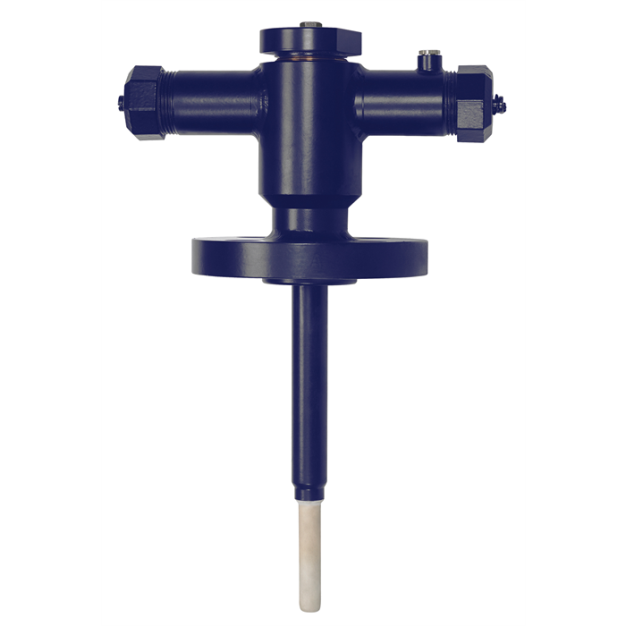 Redacción:Instrumentos WIKA S.A.U.Chassan Jalloul Marketing Josep Carner 11 - 1708210 SabadellTel. +34 933 938 630chassan.jalloul@wika.comwww.wika.esNota de prensa 09/2017